ПРОЕКТ
АДМИНИСТРАЦИЯ МУНИЦИПАЛЬНОГО ОБРАЗОВАНИЯ СУХОВСКОЕ СЕЛЬСКОЕ ПОСЕЛЕНИЕ КИРОВСКОГО МУНИЦИПАЛЬНОГО РАЙОНА ЛЕНИНГРАДСКОЙ ОБЛАСТИ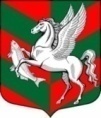 П О С Т А Н О В Л Е Н И Е	                          От ______________ № __________ О внесении изменений в постановление администрации МО Суховское сельское поселение № 156 от 07.11.2018 «Об утверждении административного регламента предоставления администрацией  муниципального образования Суховское сельское поселение Кировского муниципального района Ленинградской области муниципальной услуги «Организация предоставления во владение и (или) в пользование объектов имущества, включенных в перечень муниципального имущества, предназначенного для предоставления во владение и (или) пользование субъектам малого и среднего предпринимательства и организациям, образующим инфраструктуру поддержки субъектов малого и среднего предпринимательства»    В целях совершенствования  организации муниципальной услуги «Организация предоставления во владение и (или) в пользование объектов имущества, включенных в перечень муниципального имущества, предназначенного для предоставления во владение и (или пользование) субъектам малого и среднего предпринимательства и организациям, образующим инфраструктуру поддержки субъектов малого и среднего предпринимательства» на территории муниципального образования Суховское сельское поселение Кировского муниципального района Ленинградской области, на основании Федерального  закона "О развитии малого и среднего предпринимательства в Российской Федерации" № 209-ФЗ от 24 июля 2007 года (с изменениями и дополнениями), постановляю: 1. Описание заявителей и их уполномоченных представителей, добавить  п. 1.10:1.10.Физические лица, не являющиеся индивидуальными предпринимателями и применяющие специальный налоговый режим "Налог на профессиональный доход" (далее - физические лица, применяющие специальный налоговый режим), вправе обратиться в порядке и на условиях, которые установлены частями 2 - 6 статьи 14 Федерального  закона "О развитии малого и среднего предпринимательства в Российской Федерации" № 209-ФЗ, за оказанием поддержки, предусмотренной статьями 17 - 21, 23, 25 Федерального закона "О развитии малого и среднего предпринимательства в Российской Федерации" № 209-ФЗ, и поддержки, предоставляемой корпорацией развития малого и среднего предпринимательства, ее дочерними обществами, в федеральные органы исполнительной власти, органы исполнительной власти субъектов Российской Федерации, органы местного самоуправления, оказывающие поддержку субъектам малого и среднего предпринимательства, а также в организации, образующие инфраструктуру поддержки субъектов малого и среднего предпринимательства, корпорацию развития малого и среднего предпринимательства, ее дочерние общества.        2. Настоящее постановление вступает в силу после его официального  опубликования (обнародования) в газете «Ладога» и размещения на сайте администрации по адресу: http://суховское.рф/.Глава администрации                                                         О.В. Бармина